В целях активизации физкультурно-спортивной работы в школе, развития детско-юношеского спорта и приобщения обучающихся к систематически занятиям физической культурой и спортом,ПРИКАЗЫВАЮ:Создать школьный спортивный клуб (далее – ШСК) при МБОУ «Сигнальненская СОШ»Назначить руководителем ШСК Гамеза Илону Яновну, учителя физической культуры.Утвердить название ШСК «ФизкультУра».Утвердить Положение о ШСК (Приложение1).Утвердить план спортивно-массовых и физкультурно -оздоровительных мероприятий на 2021-2022 учебный год (Приложение 2).Утвердить календарный план ШСК.Утвердить расписание занятий ШСК.Членам ШСК принимать активное участие в организации соревнований, товарищеских встреч между школьными спортивными клубами НТГО в течение учебного года.Контроль за исполнением данного приказа оставляю за собой.И.о. директора школы:							В.Н. Военная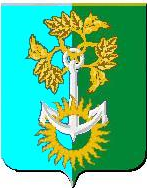 Нижнетуринский городской округСвердловская областьМуниципальное бюджетное общеобразовательное учреждение «Сигнальненская средняя общеобразовательная школа»Нижнетуринский городской округСвердловская областьМуниципальное бюджетное общеобразовательное учреждение «Сигнальненская средняя общеобразовательная школа»Нижнетуринский городской округСвердловская областьМуниципальное бюджетное общеобразовательное учреждение «Сигнальненская средняя общеобразовательная школа»Нижнетуринский городской округСвердловская областьМуниципальное бюджетное общеобразовательное учреждение «Сигнальненская средняя общеобразовательная школа»Нижнетуринский городской округСвердловская областьМуниципальное бюджетное общеобразовательное учреждение «Сигнальненская средняя общеобразовательная школа»Нижнетуринский городской округСвердловская областьМуниципальное бюджетное общеобразовательное учреждение «Сигнальненская средняя общеобразовательная школа»ПРИКАЗПРИКАЗПРИКАЗПРИКАЗПРИКАЗПРИКАЗ	26.10.2021г.№  91г. Нижняя Тураг. Нижняя Тураг. Нижняя Тураг. Нижняя Тураг. Нижняя Тураг. Нижняя ТураО создании школьного спортивного клуба «ФизкультУра!  в МБОУ «Сигнальненская СОШ»О создании школьного спортивного клуба «ФизкультУра!  в МБОУ «Сигнальненская СОШ»О создании школьного спортивного клуба «ФизкультУра!  в МБОУ «Сигнальненская СОШ»О создании школьного спортивного клуба «ФизкультУра!  в МБОУ «Сигнальненская СОШ»О создании школьного спортивного клуба «ФизкультУра!  в МБОУ «Сигнальненская СОШ»О создании школьного спортивного клуба «ФизкультУра!  в МБОУ «Сигнальненская СОШ»